Воспользуйтесь инструкцией для удобного прочтения своих данных из индивидуального лицевого счета (ИЛС) на официальном сайте ПФР: http://www.pfrf.ru/grazdanam/pensions/pesr_uchet~2528.

#ПФР #важнознать #ИЛС #стаж #пенсия #услугиПФР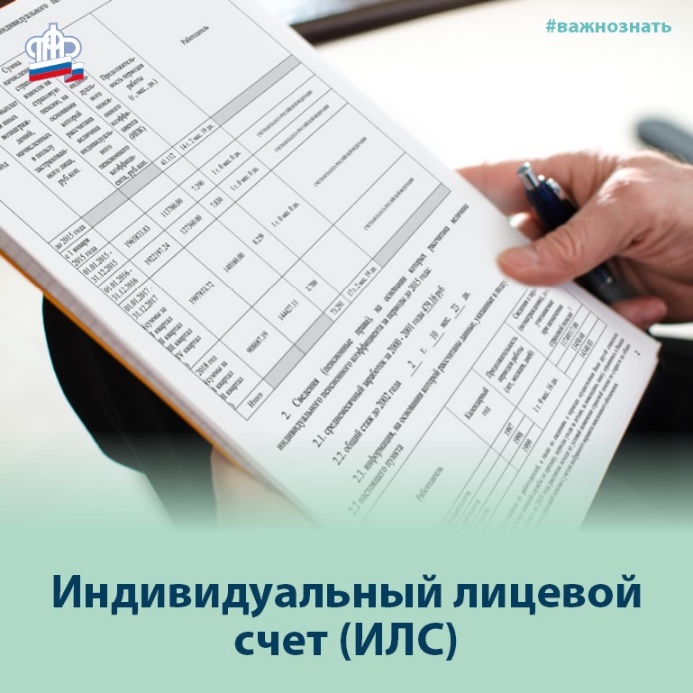 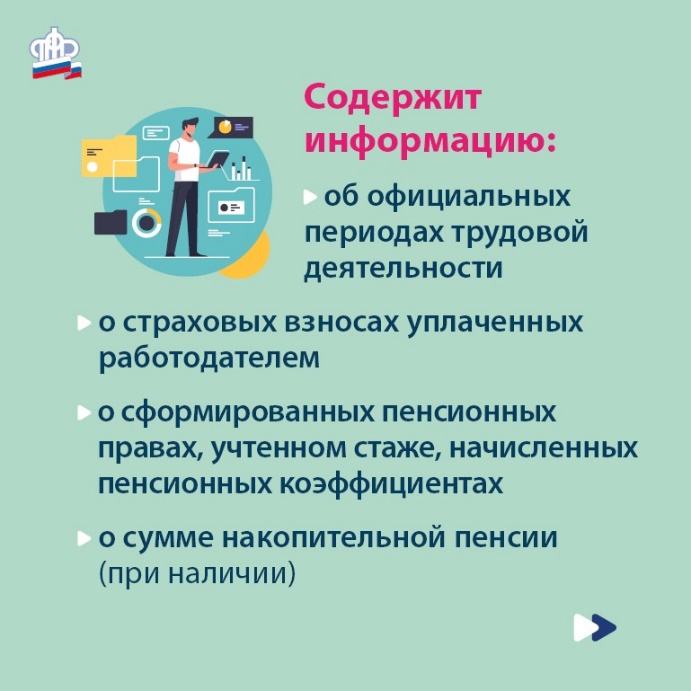 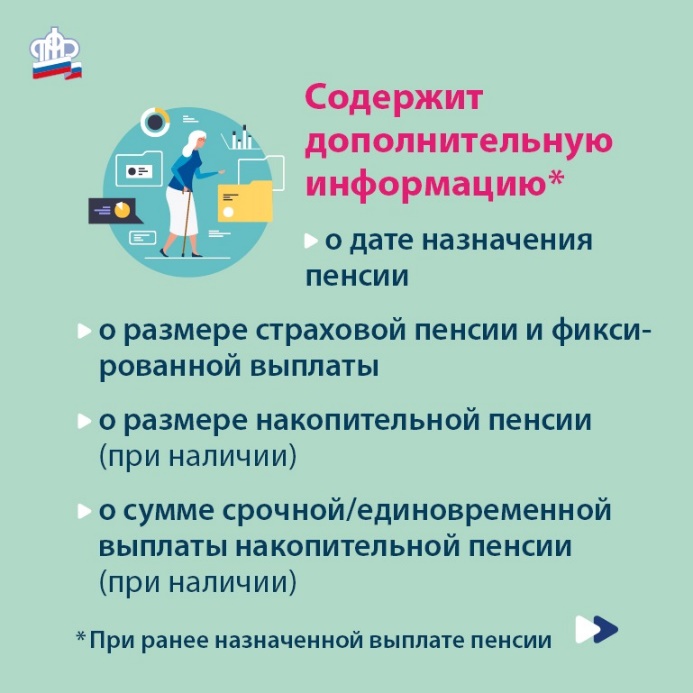 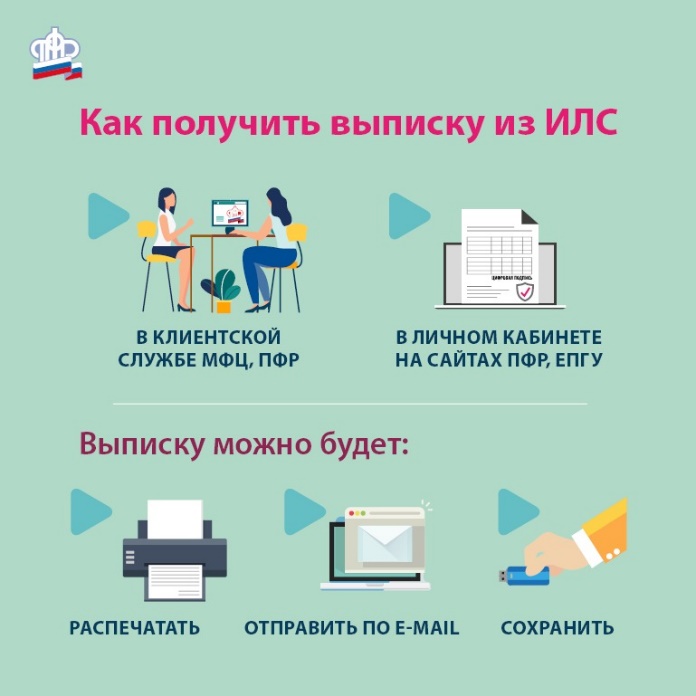 